IL COLLEGIO DOCENTI, in data 8 marzo 2017, aveva DELIBERATO  IL SEGUENTE PIANO DI FORMAZIONEper il triennio 2016-19, fermo restando la possibilità di apportare variazioni e/o integrazioni entro il mese di ottobre di ogni anno - Il piano doveva essere rivisto a marzo 2020, in seguito all’indagine svolta sui bisogni formativi.Poiché non è stato possibile procedere alla delibera e sono intervenute poi urgenze legate ad altri aspetti, ho messo a punto la seguente proposta con alcune integrazioni ricavate da osservazioni raccolte entro il 21 febbraio. Verrà riproposto e integrato a settembre-ottobre 2020 con i risultati dell’indagine sui bisogni formativi già svolta e, probabilmente, con i risultati di un’ulteriore indagine che verrà messa a punto dopo l’emergenza Covid 19, che ha sicuramente fatto emergere nuove esigenze.QUESTIONARIOINDAGINE SUI BISOGNI FORMATIVI 2019-20Chiusura questionario 26/02/2020SEZIONE PRIMARIA E SECONDARIARisposte date: 71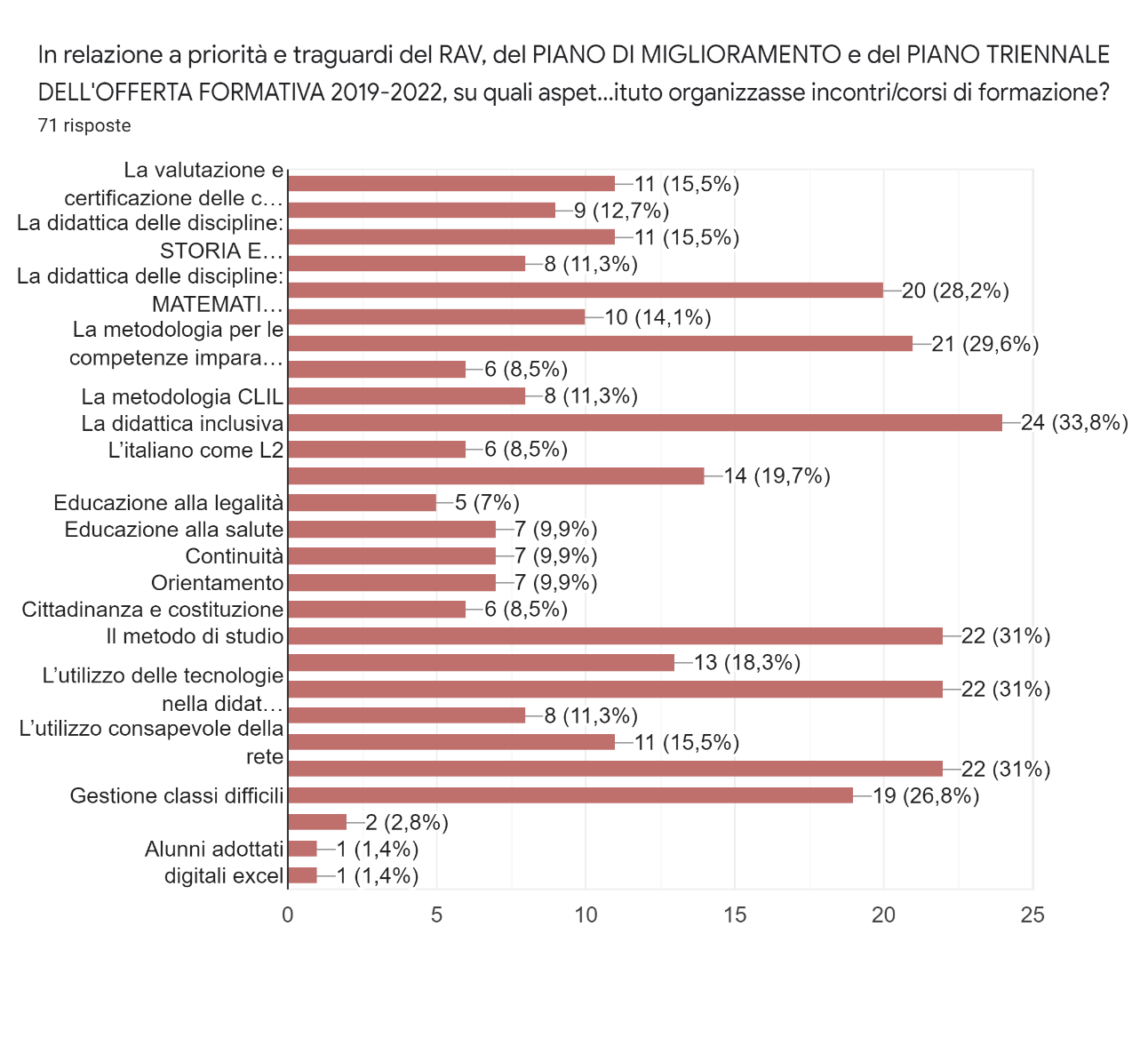 SEZIONE INFANZIARisposte date: 38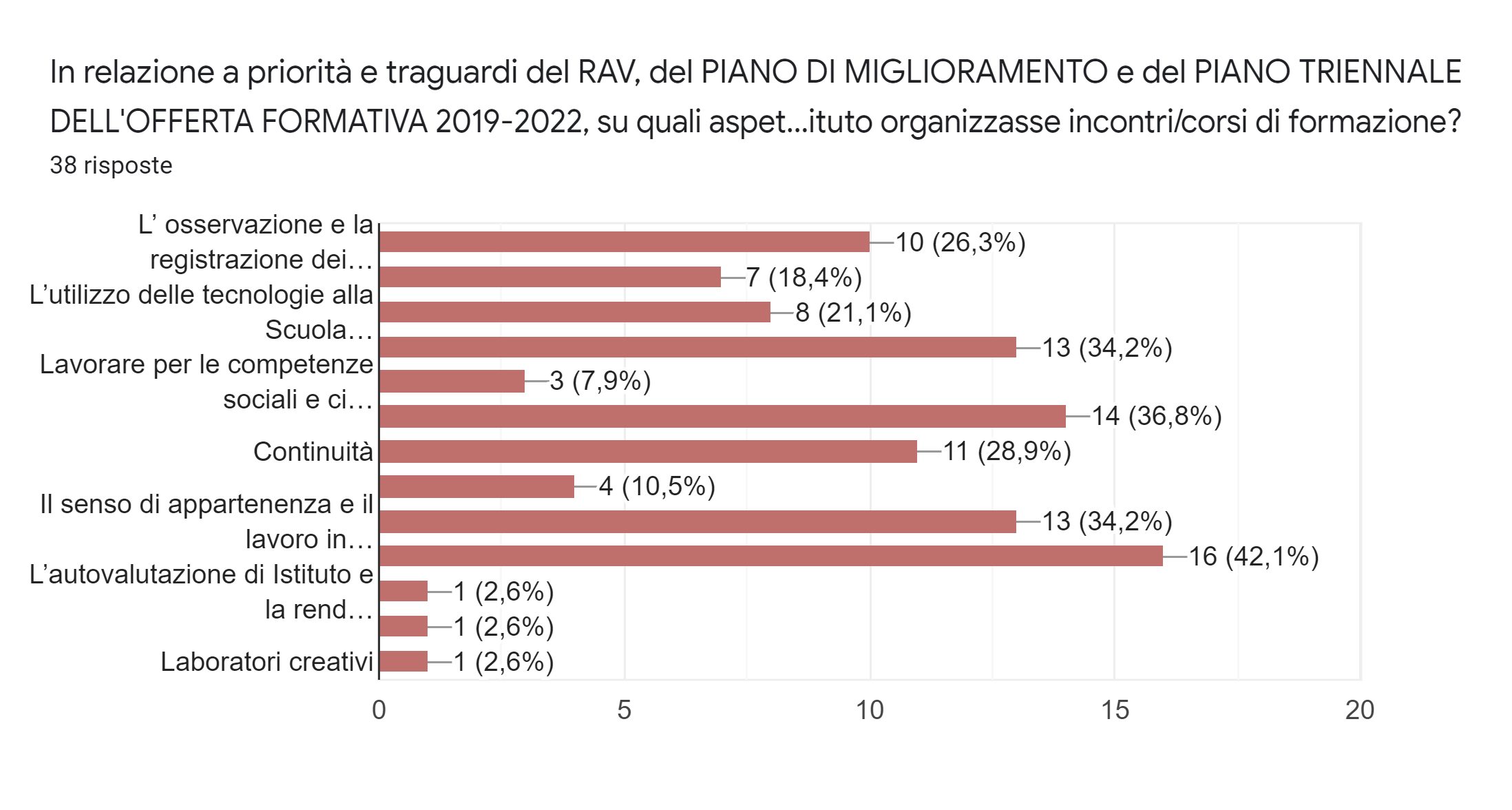 Priorità del Piano NazionalePriorità per l’Istituto come risulta dal Ptof,  dal Rav e dal Pdm1. Autonomia organizzativa e didatticaFormazione su innovazione didattica anche attraverso l’uso delle tecnologie- Formazione sull’organizzazione di un sistema, sul ruolo e i compiti delle figure di sistema- Formazione per le figure sensibili (Primo Soccorso, Antincendio; Rls, Preposti)2. Didattica per competenze e innovazione metodologica- L’applicazione del curricolo per l’equità degli esiti: dal curricolo progettato al curricolo realizzato3. Competenze digitali e nuovi ambienti per l’apprendimento- Formazione su innovazione didattica anche attraverso l’uso delle tecnologie- Formazione sul curricolo digitale di Istituto4. Competenze lingua madre e lingue straniere- Formazione finalizzata a migliorare le competenze didattiche e metodologiche nell’insegnamento della lingua italiana con particolare attenzione all’utilizzo delle biblioteche scolastiche e ai laboratori di lettura e scrittura- Formazione finalizzata a migliorare i livelli di padronanza anche metodologica delle lingue straniere  con particolare attenzione all’utilizzo delle biblioteche scolastiche e ai laboratori di lettura e scrittura5. Inclusione e disabilità- Formazione sulla didattica inclusiva per tutti gli alunni- Formazione sulla stesura del PEI su base ICF6. Coesione sociale e prevenzione del disagio giovanile- - Formazione per prevenzione bullismo e cyberbullismo- Formazione finalizzata a migliorare la relazione e la collaborazione scuola-famiglia- Il ruolo dei rappresentanti di classe- Un buon Regolamento di Istituto7. Integrazione, competenze di cittadinanza e cittadinanza globaleFormazione suCostruzione clima di classe – Dalla costruzione del gruppo classe all’educazione alla cittadinanza attiva8. Scuola e Lavoro9. Valutazione e miglioramentoFormazione sulla valutazione delle competenze finalizzata alla loro certificazione (o attestazione)Formazione sul processo valutazione – piano di miglioramento di istitutoTABELLA RISPOSTE - PRIMARIA E SECONDARIA – IN ORDINE SECONDO PREFERENZE ESPRESSEIn relazione a priorità e traguardi del Rav, al Piano di miglioramento  e al Piano Triennale dell’Offerta Formativa 2019-2022, su quali aspetti vorresti che l’Istituto organizzasse incontri-corsi di formazione?Indicare fino a un massimo di 4 bisogni formativiNUMEROPERCENTUALELa didattica inclusiva2433,8%Il metodo di studio2231%L’utilizzo delle tecnologie nella didattica2231%La relazione alunno – docente, l’importanza del clima di classe2231%La metodologia per le competenze imparare ad imparare e spirito di iniziativa2129,6%La didattica delle discipline MATEMATICA, SCIENZE, TECNOLOGIA2028,5%Gestione di classi difficili1926,8%Il potenziamento delle biblioteche scolastiche: come organizzare laboratori di lettura e scrittura1419,7%Il senso di appartenenza e il lavoro in equipe1318,3%La valutazione e certificazione delle competenze (per l’infanzia: l’osservazione e la certificazione delle competenze1115,5%La didattica delle discipline STORIA E GEOGRAFIA1115,5%L’utilizzo consapevole della rete1115,5%La didattica delle discipline ARTE, MUSICA, EDUCAZIONE MOTORIA1014,1%La didattica delle discipline ITALIANO912,7%La didattica delle discipline LINGUE STRANIERE811,3%La metodologia CLIL811,3%Il pensiero computazionale e robotica811,3%Educazione alla salute79,9%Continuità79,9%Orientamento79,9%La metodologia per le competenze sociali e civiche68,5%L’italiano come L268,5%Cittadinanza e costituzione68,5%Educazione alla legalità57%L’autovalutazione di Istituto e la rendicontazione sociale22,8%Altro Alunni adottati11,4%Altro Digitali: excel11,4%TABELLA RISPOSTE – INFANZIA – IN ORDINE DI PREFERENZE ESPRESSEIn relazione a priorità e traguardi del Rav, al Piano di miglioramento  e al Piano Triennale dell’Offerta Formativa 2019-2022, su quali aspetti vorresti che l’Istituto organizzasse incontri-corsi di formazione?Indicare fino a un massimo di 4 bisogni formativiNUMEROPERCENTUALELa relazione alunno – docente, l’importanza del clima di classe1642,1%La didattica inclusiva1436,8%Lavorare per le competenze imparare ad imparare e spirito di iniziativa alla scuola dell’infanzia1334,2%Il senso di appartenenza e il lavoro in equipe1334,2%Continuità1128,9%L’osservazione  e la registrazione dei progressi verso i traguardi di competenza1026,3%L’utilizzo delle tecnologie alla Scuola dell’Infanzia821,1%La didattica dei campi di esperienza718,4%Orientamento alla Scuola dell’Infanzia410,5%Lavorare per le competenze sociali e civiche alla scuola dell’Infanzia37,9%Altro Laboratori artistico-creativi/ creativi23,2%L’autovalutazione di Istituto e la rendicontazione sociale12,6%